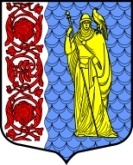 СОВЕТ  ДЕПУТАТОВ МУНИЦИПАЛЬНОГО  ОБРАЗОВАНИЯ  СЛАНЦЕВСКИЙ  МУНИЦИПАЛЬНЫЙ  РАЙОН ЛЕНИНГРАДСКОЙ  ОБЛАСТИР Е Ш Е Н И ЕИзменения  в устав зарегистрированыуправлением Министерства юстиции Российской Федерации по Санкт-Петербургу и Ленинградской области 04 августа 2023 года  НГР: RU 475150002023001   28.06.2023                                                                                          №   415-рсдО внесении изменений и дополнений    в  устав муниципального образования Сланцевский муниципальный район Ленинградской областиВ соответствие с Конституцией Российской Федерации, федеральным законодательством, законодательством Ленинградской области и на основании части 8.1 статьи 44 Федерального закона от 06.10.2003 № 131-ФЗ «Об общих принципах организации местного самоуправления в Российской Федерации», совет депутатов муниципального образования Сланцевский муниципальный район Ленинградской области   РЕШИЛ:1. Внести в устав муниципального образования Сланцевский муниципальный район Ленинградской области, утвержденный решением совета депутатов Сланцевского муниципального района от 30 марта 2011 года № 217-рсд (с изменениями и дополнениями от 29.02.2012 № 322-рсд; от 25.09.2013 № 501-рсд; от 25.06.2014 № 585-рсд; от 30.03.2016 № 193-рсд; от 31.05.2017 № 336-рсд; от 25.04.2018 № 451-рсд; от 28.11.2018 № 517-рсд; от 27.05.2019 № 590-рсд; от 27.11.2019 № 28-рсд; от 24.03.2021 № 186-рсд, от 19.08.2021 № 222-рсд и от 15.06.2022 № 317-рсд) следующие изменения:1.1. В статье 27:1) дополнить пунктом 1.2. следующего содержания:«1.2. Полномочия депутата совета депутатов прекращаются досрочно в случае прекращения его полномочий соответственно в качестве главы поселения, депутата представительного органа поселения в составе муниципального района.»;2)  дополнить пунктом 1.3. следующего содержания: «1.3. Полномочия депутата совета депутатов прекращаются досрочно решением совета депутатов в случае отсутствия депутата без уважительных причин на всех заседаниях совета депутатов в течение шести месяцев подряд.».  1.2. Статью 38 признать утратившей силу.1.3.  В статье 41:1)  пункт 3 изложить в следующей редакции:«3. Муниципальные нормативные правовые акты, затрагивающие нрава, свободы и обязанности человека и гражданина, устанавливающие правовой статус организаций, учредителем которых выступает муниципальное образование, а также соглашения, заключаемые между органами местного  самоуправления, подлежат официальному опубликованию (обнародованию) и вступают в силу после их официального опубликования (обнародования). Порядок опубликования (обнародования) муниципальных нормативных правовых актов, соглашений, заключаемых между органами местного самоуправления, устанавливается настоящим Уставом и должен  обеспечивать  возможность ознакомления с ними граждан, за исключением муниципальных правовых актов или их отдельных положений, содержащих сведения, распространение которых ограничено федеральным законом.Нормативные правовые акты совета  депутатов муниципального образования о налогах и сборах вступают в силу в соответствии с Налоговым кодексом Российской Федерации.»;2) пункт 4 изложить в следующей редакции:«4. Муниципальные нормативные правовые акты, затрагивающие права, свободы и обязанности человека и гражданина, устанавливающие правовой статус организаций, учредителем которых выступает муниципальное образование, а также соглашения, заключаемые между органами местного самоуправления, подлежат официальному опубликованию (обнародованию) в течение 10 дней со дня их принятия (издания)  и вступают в  силу с момента их официального опубликования (обнародования), если иной срок вступления и силу не предусмотрен самим муниципальным нормативным правовым актом,Устав  муниципального образования, муниципальный правовой  акт о внесении изменений (дополнений) в устав муниципального образования в течение семи дней со дня поступления из территориального органа уполномоченного федерального органа исполнительной власти в сфере регистрации уставов муниципальных образований уведомления о включении сведений об уставе муниципального образования, муниципальном правовом акте о внесении изменений в устав муниципального образования в государственный реестр уставов муниципальных образований Ленинградской области подлежат официальному опубликованию (обнародованию) и вступают в силу с момента их официального опубликования, (обнародования).Иные муниципальные правовые акты подлежат опубликованию в порядке, определяемом самим муниципальным правовым актом и должен обеспечивать возможность ознакомления с ними граждан.»;3) дополнить пунктами 5-9 следующего содержания:«5. Муниципальный нормативный правовой акт об изменении структуры органов местного самоуправления вступает в силу не ранее чем по истечении срока полномочий совета депутатов муниципального образований, принявшего указанный муниципальный правовой акт, за исключением случаев, предусмотренных  Федеральным законом от 06.10.2003 №131-ФЗ «Об общих принципах организации местного самоуправления в Российской Федерации».6.	Официальное опубликование муниципального нормативного правового акта или соглашения, заключенного между органами местного самоуправление осуществляется, в периодическом печатном издании или на официальном сайте муниципального образования.7.	Официальным опубликованием муниципального нормативного правового акта или соглашения, заключенного между органами местного самоуправление, в периодическом печатном издании, является первая публикация его полного текста в газете «Знамя труда» или в официальном приложении к газете «Знамя труда». В случае официального опубликования муниципального нормативного правового акта или соглашения, заключенного между органами местного самоуправления, в периодическом печатном издании его полный текст подлежит размещению на официальном сайте муниципального образования.8.	Официальным опубликованием муниципального нормативного правового акта или соглашения, заключенного между органами местного самоуправления, на официальном сайте муниципального образования, является первая публикация его полного текста на официальном сайте муниципального  образования в информационно-телекоммуникационной сети «Интернет» по адресу: http://slanmo.ru/  (регистрация в качестве сетевого издания Эл № ФС 77 - 80941 от 23.04.2021).   В случае официального опубликования муниципального нормативного правового акта или соглашения, заключенного между органами  местного самоуправления, на официальном сайте муниципального образования муниципальный правовой акт или соглашение, заключенное между органами местного самоуправления, подлежит обязательному обнародованию на информационных стендах по адресу: Ленинградская область, город Сланцы, ул. Ленина, д. 21 - Сланцевская межпоселенческая центральная районная библиотека.  В качестве дополнительного источника обнародования также может использоваться портал Министерства юстиции Российской Федерации «Нормативные правовые акты в Российской Федераций» (http://pravo-minjust.ru, http://право-минюст.рф, регистрация в качестве сетевого издания Эл № ФС77-72471 от 05.03.2018).9.	В случае опубликования (размещения) полного текста муниципального правового акта в сетевом издании объемные графические и табличные приложения к нему в печатном издании могут не приводиться.».2. Направить настоящее решение на государственную регистрацию в территориальный орган уполномоченного федерального органа исполнительной власти в сфере регистрации уставов муниципальных образований  в  порядке, определенном Федеральным законом от 21.07.2005 № 97-ФЗ «О государственной регистрации уставов муниципальных образований».3. Решение подлежит официальному опубликованию в официальном периодическом печатном издании – газета «Знамя труда», после государственной регистрации.4. Настоящее решение вступает в силу с момента его опубликования после государственной регистрации. 5. Контроль за исполнением настоящего решения возложить на главу муниципального образования. Глава муниципального образования                                            В.В. Кравченко